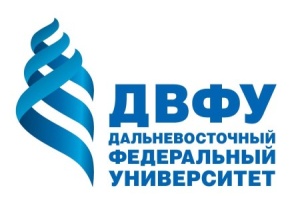 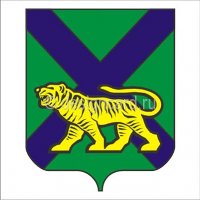 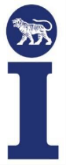 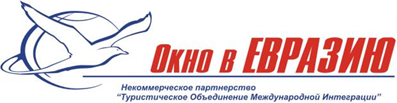 Региональный конкурс профессионального мастерства экскурсоводов «Экскурсия. Туризм. Владивосток».                                                      с 01 марта  по 19 мая 2018                                                                                   г. ВладивостокОрганизатор: Дальневосточный федеральный университет, соорганизаторы - АНО «Туристско-информационный центр Приморского края», НП «Туристское объединение международной интеграции «Окно в Евразию», при поддержке Администрации Приморского края. Цель: содействие развитию въездного и внутреннего туризма в Приморском крае, повышение эффективности и качества обслуживания экскурсантов, формирование статуса и привлекательности профессии экскурсовода, поддержка общественных инициатив, способствующих улучшению туристского имиджа Приморского края.Участники конкурса: юридические лица – представители туристской индустрии и сферы культуры, осуществляющие экскурсионную деятельность, предприниматели без образования юридического лица, физические лица, работающие в туристско-экскурсионной сфере, а также студенты (бакалавры, магистры) высших учебных заведений, в том числе иностранные студенты и учащиеся средних профессиональных учебных заведений Приморского края.  Номинации конкурса:1. «Экскурсия глазами молодых».2. «Экскурсионная мозаика».3. «Виртуальная экскурсия».Дата, время проведения конкурса: с 1 марта 2018 по 19 мая 2018 Конкурс проводится в три этапа:  1 этап - с 25 марта по 20 апреля 2018 г. На первом этапе формируется состав участников на основе поступивших заявок и представленных конкурсных материалов. 2 этап - с 23 апреля по 28 апреля   2018 г.  На втором этапе проводится рецензирование представленных работ. К третьему этапу допускаются участники конкурса, успешно прошедшие второй этап Конкурса. 3 этап - с 02 мая по 12 мая 2018 г. На третьем этапе Конкурса проводится прослушивание авторских экскурсий        Церемония награждения победителей Конкурса состоится в торжественной обстановке в рамках проведения Тихоокеанской международной туристской выставки «Pacific International Tourism Expo» (PITE) 19 мая 2018 года.                                                                       Рабочий язык, представления экскурсий: русский, английскийЗаявку для участия в Конкурсе и конкурсные материалы необходимо направить до 20 апреля 2018  по адресу  e-mail: 06surga@mail.ru или представить по адресу г. Владивосток, ул. Семеновская, 29, (отель «Hyundai», 1 этаж) АНО «Туристско-информационный центр Приморского края».Форма заявки для участия в КонкурсеДополнительная контактная информация:Кушнарева Ирина Юрьевнател. +79147312328E-mail: 941438@mail.ruЗаявки принимаются до 20 апреля 2018 годаФамилия, имя, отчество участника/участников (полностью, без сокращений)Место  работы/учебы (полностью, без сокращений)Должность (для студентов – направление подготовки, курс)     Телефон, e-mailНоминация конкурсаВид экскурсииНазвание представляемой на Конкурс экскурсииФ.И.О. научного руководителя (для студенческих работ)Дата предоставления заявки и конкурсных материаловПодпись участника/участников Конкурса (или  скан подписи)